58ª REUNIÃO PLENÁRIA ORDINÁRIA DO CAU/PI DATA: 08 DE NOVEMBRO DE 2018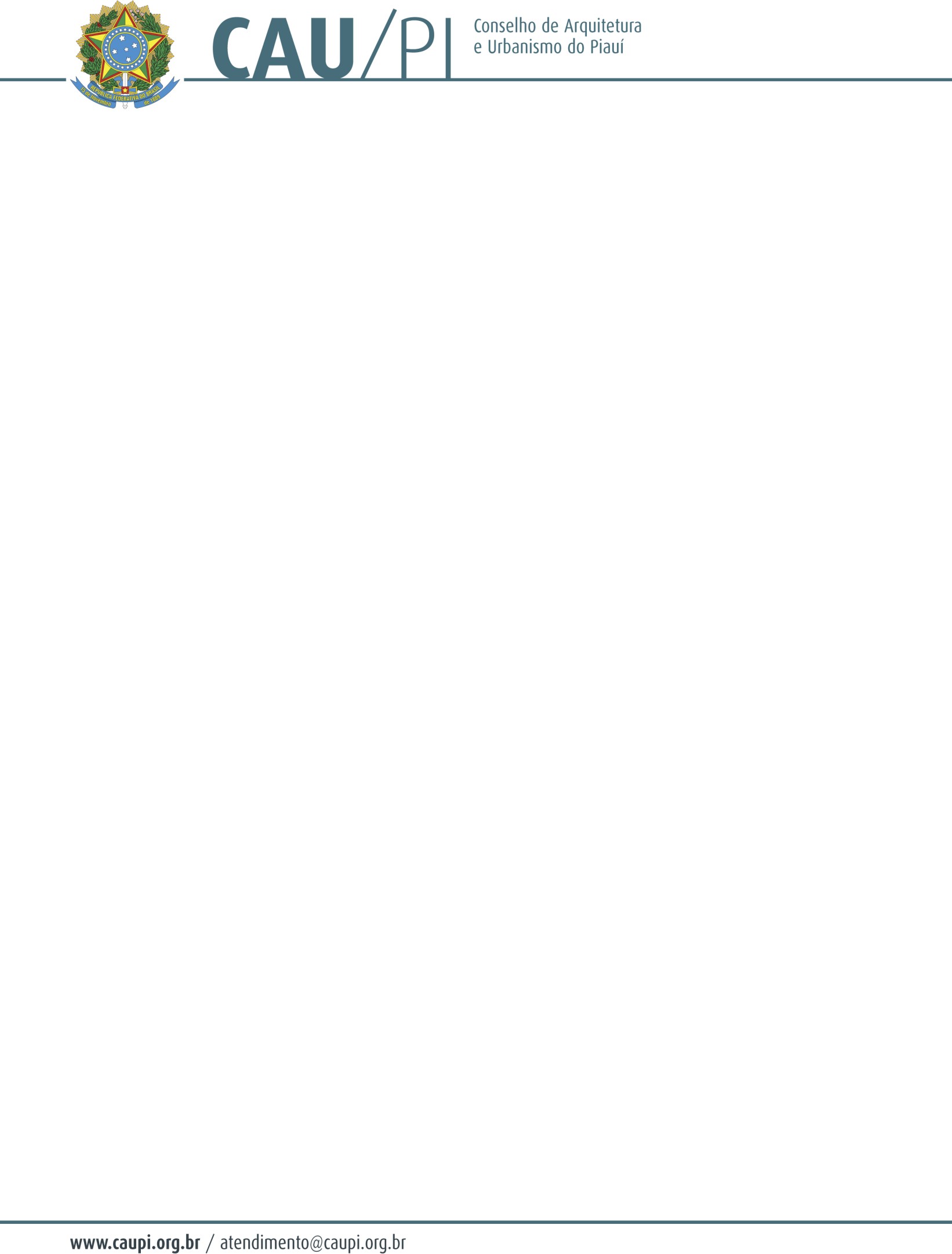 LOCAL: SEDE DO CAU/PIENDEREÇO: RUA AREOLINO DE ABREU, Nº 2103, CENTRO ATA DA SESSÃO PLENÁRIA1	Início: 17h15m – 08/11/2018////////////////////////////////////////////////////////////////////////////////////////////2	Término: 18h25m – 08/11/2018///////////////////////////////////////////////////////////////////////////////////////3	1. PRESENÇAS: ////////////////////////////////////////////////////////////////////////////////////////////////////////////1.1.	CONSELHEIROS	TITULARES	-	ARQUITETOS	E	URBANISTAS:WELLINGTON CAMARÇO (presidente do CAU/PI), JOÃO ALBERTO CARDOSOMONTEIRO (Vice-presidente do CAU/PI), FRITZ MIGUEL MORAIS MOURA, ANAKARINE BATISTA DE SOUSA, RANNIERI SOUSA PIEROTTI e EDMO CAMPOS REISBEZERRA FILGUEIRA. 1.2. CONSELHEIRO FEDERAL: JOSÉ GERARDO DAFONSECA SOARES. 1.4 AUSÊNCIA JUSTIFICADA: conselheiro titular ANDERSONMOURAO MOTA. 2. ABERTURA DOS TRABALHOS: Às dezessete horas e quinzeminutos, o Presidente Wellington Camarço agradeceu a presença de todos e verificou aexistência de quórum. Com isso, deu início a pauta com execução do Hino NacionalBrasileiro. 3.  PAUTA:  DISCUSSÃO  E  APROVAÇÃO  DA  ATA  DA  57ª PLENÁRIAORDINÁRIA DO CAU/PI, REALIZADA NO DIA 25 DE SETEMBRO DE 2018. Com apalavra o presidente Wellington Camarço, que questionou ao plenário sobre a Ata da 5ª daReunião Plenária Ordinária, de 25 de setembro de 2018. Após análise e discussão, opresidente colocou o ponto em votação. A Ata foi aprovada com 05 (cinco) votos favoráveis.4. ORDEM DO DIA: 4.1 ANÁLISE E APOVAÇÃO DO PLANO DE AÇÃO 2019CAU/PI: O presidente passou a palavra para a contadora Nadja Araújo, que apresentou aplanilha com os salários dos funcionários, com a previsão dos salários. Informou que o saláriodas fiscais tem que ser igual a 6 salários mínimos e reajustou os demais na mesma variação. Oque ficou definido para o Plano de Ação 2019 é que o salário dos comissionados não seriaalterado: gerentes e assessor técnico - ficaria congelado. O salário dos concursados seráreajustado em 5,43% a partir de fevereiro 2019. O presidente solicitou que ficasse registradoque, pelo segundo ano o salário dos comissionados não terá reajuste; mas que num momentooportuno deveremos fazer esta recuperação para não ficarmos  muito distantes. Pois existe umestudo em que o Piauí é um dos estados com o menor salário dos CAU UFs, entreconcursados e comissionados. O que nos impede de crescer é o nosso limite contábil. Oscomissionados estão sendo penalizados por mais um ano. A analista de planejamento efinanças Eveline Alencar apresentou o Plano de Ação 20192ª em que consta o mapaestratégico para o próximo ano. Em 2018 trabalhamos a Assistência Técnica e aComunicação. O foco em 2019 será a Fiscalização e o Atendimento que já sãopreestabelecidos para serem trabalhados. Foram escolhidos também a Estrutura Básica, alémde continuar a Assistência Técnica. Foi inserida uma nova ação no valor de R$ 140.000,00para ser utilizado do superátiv para aquisição de móveis e equipamentos de informática paraestruturar melhor o Conselho. Apresentou os limites do Conselho e o quadro descritivo, quecontem os valores da previsão orçamentária, no valor de R$ 1.234.628,00. Com base nestevalor, a analista apresentou como foi feita a divisão deste montante de acordo com asdiretrizes enviadas pelo CAU/BR. O valor que o CAU/PI pode estabelecer (alterar) são asanuidades de pessoa física e jurídica, incluindo de anos anteriores, bem como aplicaçõesfinanceiras de acordo com a conjuntura. Foi feito um cenário bastante positivo para 2019;pois é uma das formas que encontramos para poder aumentar o nosso orçamento. Opresidente informou que o CAU/BR nos enviou um orçamento inferior ao ano de 2018; assimengessando as administrações locais. O CAU/PI aumentou o orçamento para 2019. O Planode Ação funciona como um fluxograma das atividades/ações a serem realizadas peloconselho. O presidente informou que o Plano de Ação 2019 foi aprovado pela Comissão deFinanças, Atos Administrativos e Planejamento Estratégico do CAU/PI, através daDeliberação Nº 25/2018, de 07/11/2018. Os conselheiros demonstração descontentamento emrelação ao Plano de Ação do jeito que nos é imposto. Após análise e discussão, o presidentecolocou em votação a aprovação do Plano de Ação 2019, que foi aprovado por 05 (cinco)votos favoráveis. 5. MANIFESTAÇÃO DOS CONSELHEIROS EM ASSUNTOS DEINTERESSE DO PLENÁRIO. O presidente reforçou a necessidade de apresentação dosrelatórios de viagem por parte de todos; isto inclui também os conselheiros. O presidenteinformou que ontem, dia 07/11/18 o CAU se reuniu com o secretário de Administração doEstado do Piauí - SEADPREV, Ricardo Pontes para tratar dos trâmites para a cessão doimóvel para a sede do Conselho. Comunicou também que algumas construtoras estãooferecendo a elaboração de projetos adicionais para a reforma do prédio. A intenção é assinareste termo no dia 10 de dezembro/2018; dia destinado para o evento em homenagem ao Diado Arquiteto. O presidente passou detalhes de como está sendo planejado este evento. Oconselheiro Fritz Moura informou que foi eleito para chefia do DCCA - Departamento deConstrução Civil e Arquitetura CT/UFPI. Comunicou que dia 19 de novembro acontecerá aabertura solene em comemoração aos 25 anos do curso de arquitetura e urbanismo daUniversidade Federal do Piauí. Convidou o presidente para ser fazer presente. O conselheiroEdmo  Campos  parabenizou  os  funcionários  do  CAU  pelo  Observatório  em  Parnaíba.  Oevento  foi  um  grande  sucesso!  Sem  comunicações  na  Mesa,  o  Presidente  agradeceu  apresença de todos e declarou encerrados os trabalhos. A sessão foi encerrada às dezoito horase vinte e cinco minutos.6869	Teresina, 08 de novembro de 2018.707172WELLINGTON CAMARÇOPresidente do CAU/PI757677SOCORRO DE MARIA SOARES MAGALHÃESSecretária Geral do CAU/PI